Podrobné informace:Zápisy dětí do 1. tříd základních škol se uskuteční v jednotném termínu ve středu 10. dubna 2024 a ve čtvrtek 11. dubna 2024. Spolu s budoucím prvňáčkem pak k zápisu dorazí i jeho zákonný zástupce, který předloží svůj občanský průkaz a rodný list dítěte. Cizinec se prokazuje vízovým štítkem nebo záznamem o udělení dočasné ochrany nebo razítkem v cestovním pasu.Povinný zápis do 1. tříd na školní rok 2024/2025 se týká dětí narozených od 1. září 2017 do 31. srpna 2018 a dětí, které měly v předešlém školním roce povinnou školní docházku odloženou. Zapsány mohou být také děti narozené od 1. září 2018 do 30. června 2019, pokud jsou tělesně i duševně přiměřeně vyspělé, požádá-li o to jejich zákonný zástupce a přijetí doporučí také školské poradenské zařízení. U dětí narozených od 1. ledna do 30. června 2019 je nutné navíc doložit také doporučující vyjádření odborného lékaře.Děti budou přijímány podle kritérií, které by měla škola před zahájením zápisu zveřejnit (informace o organizaci a průběhu zápisu, kritéria pro přijímání žáků atd.).Podrobnější informace najdete na internetových stránkách:ZŠ Podharť - www.zspodhart.cz;ZŠ Schulzovy sady - www.zsschsady.cz (ve čtvrtek 11. 4. zde zápis bude probíhat od 13:00 do 17:00 hod.);ZŠ Strž - www.zsstrz.cz;ZŠ 5. května - www.zs5kvdk.cz;Zákonní zástupci mohou ředitele školy písemně požádat o odklad povinné školní docházky dítěte, žádost ale musejí doložit doporučujícím posouzením příslušného školského poradenského zařízení a odborného lékaře nebo klinického psychologa.Upozorňujeme rodiče, že dle § 36, odst. 4 zákona č. 561/2004, je zákonný zástupce povinen přihlásit dítě k zápisu k povinné školní docházce, a to v době od 1. dubna do 30. dubna kalendářního roku, v němž má dítě zahájit povinnou školní docházku. Povinná školní docházka se vztahuje i na občany jiného členského státu Evropské unie, kteří v České republice pobývají déle než 90 dnů, dále na cizince, kteří jsou v České republice trvale nebo přechodně déle než 90 dnů, a také na účastníky řízení o udělení mezinárodní ochrany.Cizineckterému byla poskytnuta dočasná ochrana v souvislosti s válkou na Ukrajině. Prokazuje se vízovým štítkem nebo záznamem o udělení dočasné ochrany.kterému bylo uděleno vízum k pobytu nad 90 dnů za účelem strpění pobytu na území ČR, který se nově automaticky ze zákona považuje za vízum pro cizince s dočasnou ochranou. Prokazuje se uděleným vízovým štítkem nebo razítkem v cestovním pasu.Zákonný zástupce dítěte cizince by měl žádat o přijetí přednostně ve spádové škole podle místa pobytu v ČR. Cizinci jsou povinni hlásit své místo pobytu a změny v něm Ministerstvu vnitra, které je uvede do databáze registru obyvatel (blíže viz www.mvcr.cz/clanek/informace-pro-obcany-ukrajiny.aspx).  Tento údaj je rozhodný pro určení spádovosti školy. Spádová škola je školským zákonem určena, aby zajišťovala vzdělávání dětí s místem pobytu (evidovaným v souladu s příslušnými právními předpisy) v jejím školském obvodu.Děti budou do královédvorských škol přijímány na základě obecně závazné vyhlášky města č. 1/2024 O stanovení školských obvodů základních škol zřízených městem Dvůr Králové nad Labem a části školského obvodu základní školy zřízené městem Dvůr Králové nad Labem.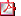 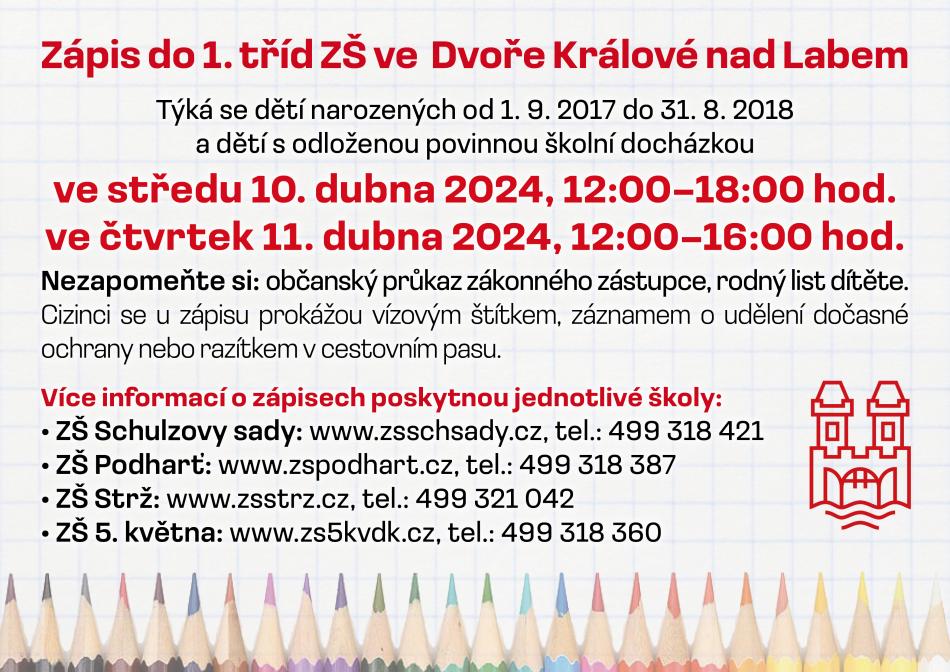 